FOR IMMEDIATE RELEASE 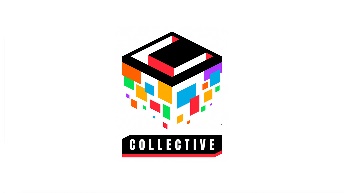 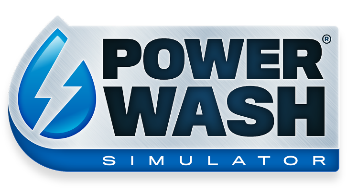 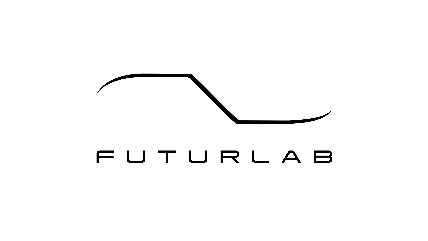 GET READY TO RELEASE THE PRESSURE ON PLAYSTATION® AND NINTENDO® SWITCHRelaxation and satisfaction coming to more platforms later this yearLONDON (SEPTEMBER 15, 2022) – Square Enix Collective® and FuturLab® announced today, that POWERWASH SIMULATOR is going to be released on PlayStation®4 (PS4™), PlayStation®5 (PS5™) consoles and Nintendo Switch® later this year. The super soothing simulator is already available with Game Pass for PC and console and Xbox Cloud Gaming (Beta), for purchase on Xbox Series X|S, Xbox One, Windows 10, and PC via Steam®. Watch the Tokyo Game Show announcement trailer here: https://youtu.be/whOasqH_tCA Here’s Kenny Washmore, official powerwashing professional, to explain more:“If you love powerwashing, you know it ain’t always what it’s cracked up to be. Tangled hoses, electricity, mud, and dirty water…if only there was a way to find that sweet, clean satisfaction without all the hassle! Well, we have the perfect product for you, so YOU can wash like a pro!“It’s POWERWASH SIMULATOR! Wash away those unnecessary complications and get to the good part. Feel clean, without feeling exhausted! Wash a car, wash a house, even visit far off destinations such as Muckingham, and wash ’em! Cleaning’s never been so fun!“With POWERWASH SIMULATOR you’ll get the sweet satisfaction of a deep clean without the inconvenience of getting off your couch! For all your dirty messes, only one cleaning simulator will do, and that is POWERWASH SIMULATOR: It’s a powerwash miracle!”Thanks Kenny.For more information, visit: www.powerwashsimulator.comPress contact FuturLab: press@futurlab.co.ukPress contact Square Enix Collective: collective-pr@eu.square-enix.comRelated Links:Official Website: www.powerwashsimulator.com
Steam®: http://bit.ly/PWSOutNowSteam
Twitter: @PowerWashSim
Discord: https://bit.ly/JoinPWSDiscord
YouTube: http://bit.ly/FuturLabYT 
Instagram: https://www.instagram.com/powerwashsim/
About FuturLab®FuturLab® is a boutique, award-winning game studio based in Brighton, UK. FuturLab® has developed and published remarkable games on PC and console since 2003. The game studio is best known for Velocity 2X, Tiny Trax, Mini-Mech Mayhem and Peaky Blinders: Mastermind and is currently working on the highly anticipated PowerWash Simulator.About Square Enix Ltd.Square Enix Ltd. develops, publishes, distributes and licenses SQUARE ENIX® and TAITO® branded entertainment content in Europe and other PAL territories as part of the Square Enix group of companies. The Square Enix group of companies boasts a valuable portfolio of intellectual property including: FINAL FANTASY®, which has sold over 173 million units worldwide; DRAGON QUEST®, which has sold over 85 million units worldwide; and the legendary SPACE INVADERS®. Square Enix Ltd. is a London-based, wholly owned subsidiary of Square Enix Holdings Co., Ltd.More information on Square Enix Ltd. can be found at https://square-enix-games.comDRAGON QUEST, ESPACE INVADERS, SQUARE ENIX, the SQUARE ENIX logo, and TAITO are registered trademarks or trademarks of the Square Enix group of companies. All other trademarks are properties of their respective owners.